РОССИЙСКАЯ ФЕДЕРАЦИЯКРАСНОЯРСКИЙ КРАЙИДРИНСКИЙ РАЙОНАДМИНИСТРАЦИЯ КУРЕЖСКОГО СЕЛЬСОВЕТАПОСТАНОВЛЕНИЕ06.10.2016				с. Куреж			                   № 44-пОб утверждении схемы расположения земельного участка на кадастровом плане территорииВ соответствии со статьями 11.10, 39,2 Земельного кодекса Российской Федерации, Федеральным законом от 24.07.2007 № 221-ФЗ «О государственном кадастре недвижимости», Постановляю:Считать утратившим силу постановление Администрации Курежского сельсовета от 29.08.2016 г. № 37-п.Утвердить схему расположения земельного участка на кадастровом плане территории, расположенного по адресу: Красноярский край, Идринский район, с. Куреж, улица Украинская, 60, пом.2, с разрешенным использованием – фельдшерско-акушерский пункт, площадью 344 кв. м.Контроль за выполнением постановления оставляю за собой.Постановление вступает  в силу со дня подписания.Глава сельсовета                                        Д.Н. УсенкоУТВЕРЖДЕНАПостановлением АдминистрацииКурежского сельсовета от 06.10.2016 г. № 44-пСХЕМАрасположения земельного участка или земельных участков на кадастровом плане территорииУсловный номер земельного участка  -Условный номер земельного участка  -Условный номер земельного участка  -Условный номер земельного участка  -Площадь земельного участка  344 м²Площадь земельного участка  344 м²Площадь земельного участка  344 м²Площадь земельного участка  344 м²Обозначение характерных точек границОбозначение характерных точек границКоординаты, мКоординаты, мОбозначение характерных точек границОбозначение характерных точек границXY1123н1н143185048098н2н243184448099н3н343183348101н4н443182948083114318474807922431849480873343185048097н1н143185048098Система координат: МСК 167 (зона 4)Система координат: МСК 167 (зона 4)Система координат: МСК 167 (зона 4)Система координат: МСК 167 (зона 4)Квартал: 24:14:2901001Квартал: 24:14:2901001Квартал: 24:14:2901001Квартал: 24:14:2901001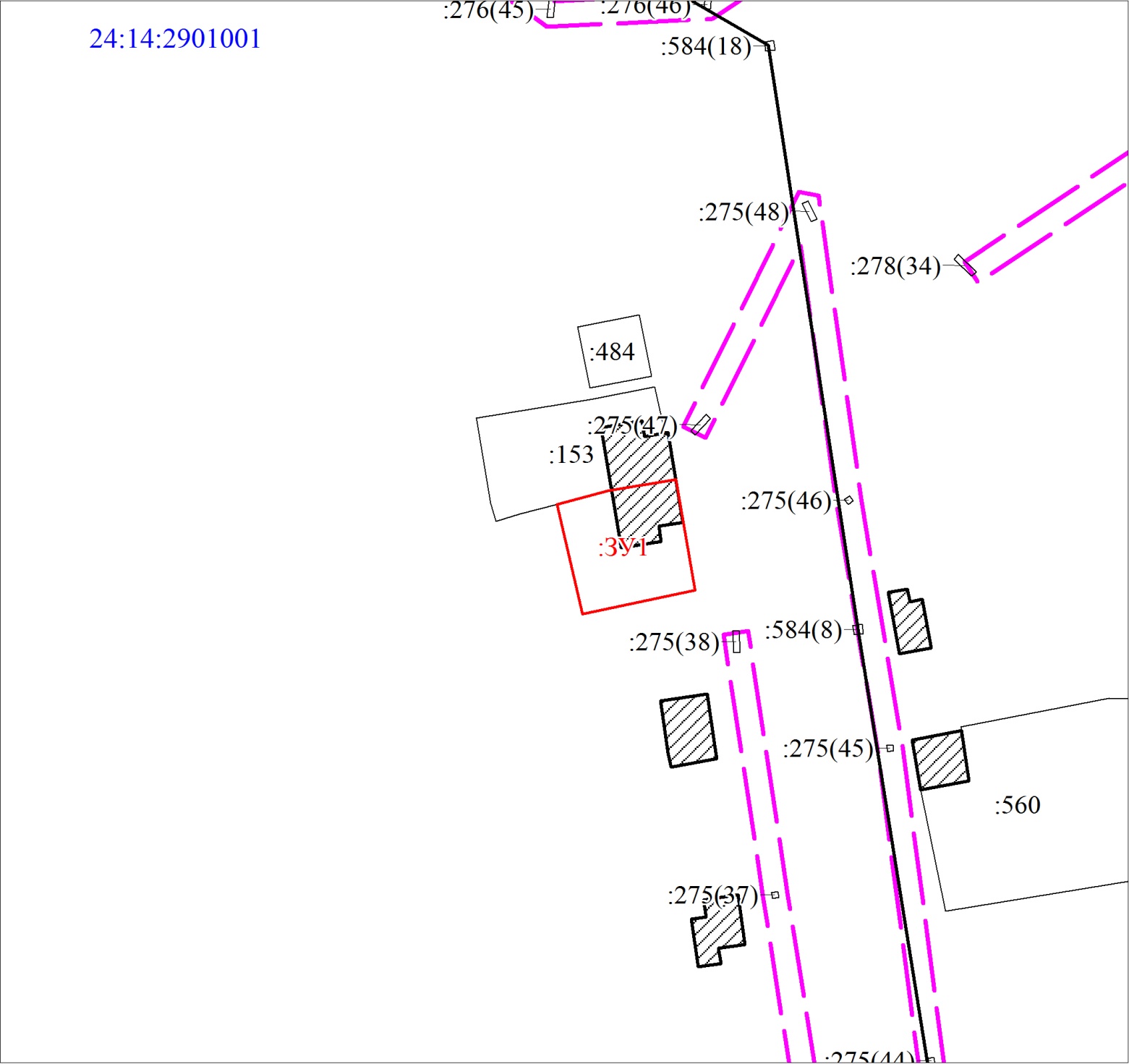 Масштаб 1:1000Масштаб 1:1000Масштаб 1:1000Масштаб 1:1000Условные обозначения:Условные обозначения:Условные обозначения:Условные обозначения: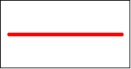 Границы земельных участков, установленные (уточненные) при проведении кадастровых работ, отражающиеся в масштабеГраницы земельных участков, установленные (уточненные) при проведении кадастровых работ, отражающиеся в масштабеГраницы земельных участков, установленные (уточненные) при проведении кадастровых работ, отражающиеся в масштабе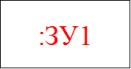 Надписи вновь образованного земельного участкаНадписи вновь образованного земельного участкаНадписи вновь образованного земельного участка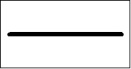 Объект капитального строительстваОбъект капитального строительстваОбъект капитального строительства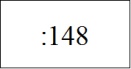 Надписи кадастрового номера земельного участкаНадписи кадастрового номера земельного участкаНадписи кадастрового номера земельного участка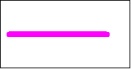 Граница охранной зоныГраница охранной зоныГраница охранной зоны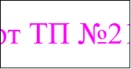 Обозначение границы охранной зоныОбозначение границы охранной зоныОбозначение границы охранной зоны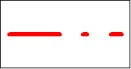 Граница территориальной зоныГраница территориальной зоныГраница территориальной зоны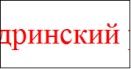 Обозначение границы территориальной зоныОбозначение границы территориальной зоныОбозначение границы территориальной зоны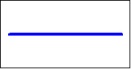 Граница кадастрового кварталаГраница кадастрового кварталаГраница кадастрового квартала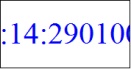 Обозначение кадастрового кварталаОбозначение кадастрового кварталаОбозначение кадастрового квартала